11 maja  2020   klasa 6aTemat: Rozwiązywanie zadań tekstowych za pomocą równań.Cele lekcji:- poznanie metody rozwiązywania zadań za pomocą równań,-  kształcenie umiejętno-ci budowania i rozwiązywania równania w oparciu o treść zadania,-  rozwijanie umiejętno-ci analizy tekstu i formułowania precyzyjnych wypowiedzi.Notatka z lekcji: 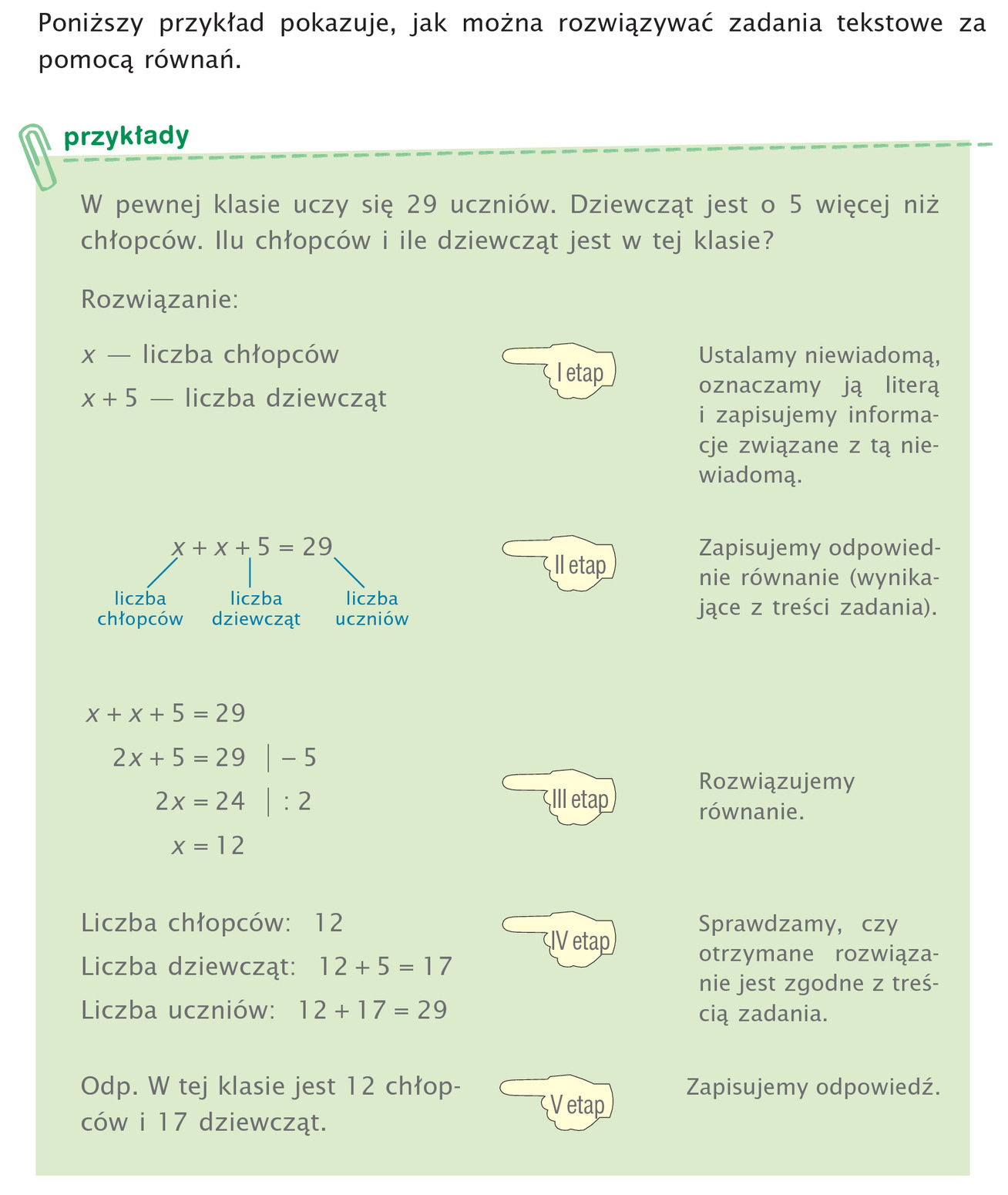 Polecam obejrzeć film:https://www.youtube.com/watch?v=vWBI5oSlUCQ Wspólnie zrobimy zad.1 str.205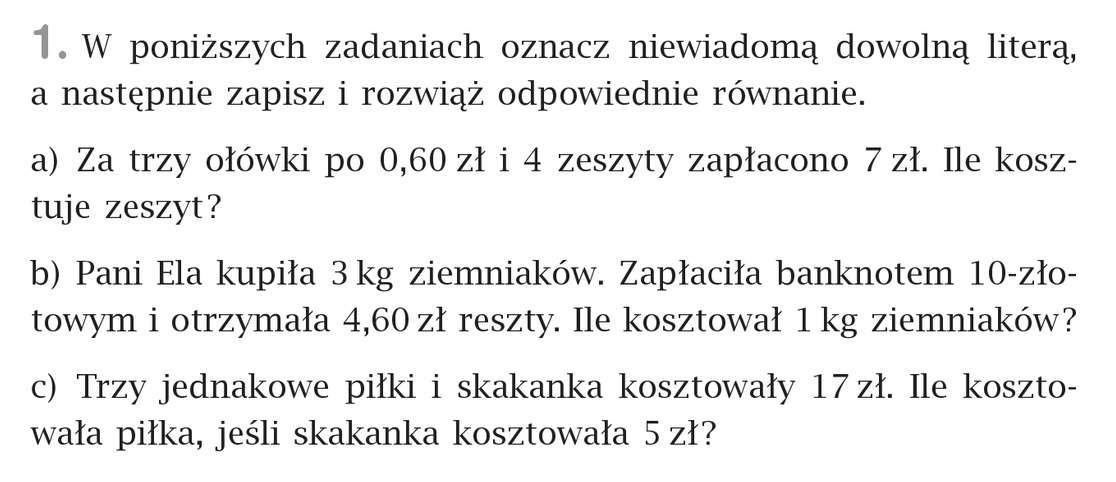 x- cena jednego zeszytu3 * 0,6 + 4x = 71,8 +4x = 7 / -1,84x = 5,2 /:4x = 1,3				Zeszyt kosztuje 1,3 złx – cena 1kg ziemniaków10 - 3x = 4,60 / -10-3x = -5,40 / : (-3)x = 1,8				1kg ziemniaków kosztuje 1,8 złx – cena piłki3x + 5 = 17/ -53x = 12 / :3x = 4				Piłka kosztowała  4 złZad. 2 str. 205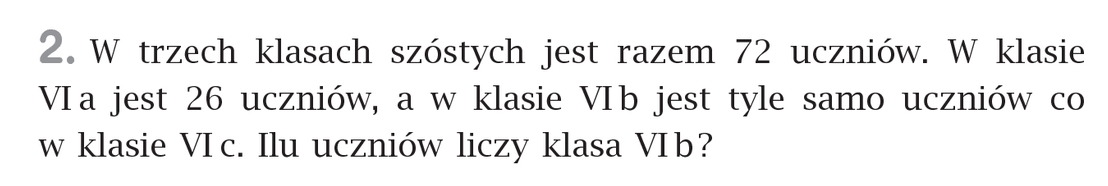 VI a  - 26 uczniówVI b – x            x - ilość uczniówVI c – x26 + x + x = 7226 + 2x = 72 / - 262x = 46 / : 2x = 23ODP: W klasie VI b jest 23 uczniów.Proszę wykonać ćwiczenie 1 i 2 str. 86,87 z zeszytu ćwiczeń.